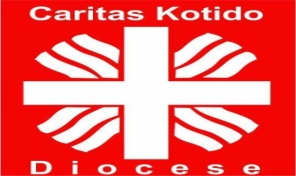 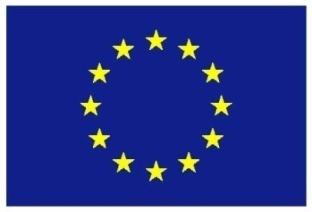 TERMS OF REFERENCE FOR CONSULTANCY Title of consultancy: Project baseline survey Background and Summary African Centre for Treatment and Rehabilitation of Torture Victims (ACTV) is a non-governmental organization which is dedicated to the promotion and protection of human rights with emphasis on treatment and rehabilitation of survivors of torture as well as advocacy against all acts of torture by state and non-state actors in Uganda and the Great Lakes Region.With support from the European Union, ACTV in partnership with Caritas Kotido is implementing a 24 month project on “ACCOUNTABILITY FOR TORTURE AND RIGHTS ENHANCEMENT (ATRE) PROJECT IN KARAMOJA SUB REGION”. The overall objective is to contribute to torture prevention and accountability, with a focus on gender-based violence, for enhanced democratic governance in the Karamoja sub-region. ACTV is seeking the services of a highly professional and experienced consultant to carry out a baseline survey for the project.Purpose of the surveyThe purpose of the survey is to assess the status of human rights specifically the right to freedom from torture and thus provide a baseline to measure the project results, impact and long lasting change in the lives of the beneficiaries at the end of the interventions while bearing in mind diverse aspects such as geographical spread (rural/urban), socio-economic factors (age, gender, ethnicity and poverty levels) and their impact on torture occurrences. Specific Objectives. Set out parameters for the measurement of the project’s immediate results.Set out baseline data as per the specific output and outcome indicators of the project as stipulated in the Log frame.Set out parameters for the measurement of the project impact and long lasting changes in the lives of the beneficiaries.Set out parameters for the measurement of the projects implementation on cost effectiveness.Set out parameters for measurement of diverse aspects like geographical spread (rural/urban), socio-economic factors (gender, ethnicity and poverty levels) in relation with tortureACTV Responsibilities: ACTV will work with Caritas Uganda to avail all the necessary project documentation relevant for the assignment. The work will be supervised by the Chief Executive Officer of ACTV.Consultant’s Tasks:Carry out a literature review of secondary data related to the project being implemented by ACTV and Caritas.The full development of the baseline study methodology.Field baseline study including data collection through in-depth interviews andfocus group discussions with various stakeholdersProducing a draft report of the baseline assessment reviewed by the baseline study team.Presenting findings from the draft report to the consortium partners and donor.Completing a full report based on study findings, stipulating clear parameters for measuring results (output, outcome and impact) and valuefor money as per the purpose of the study.Note: The baseline study team will review the consultancy methodology, tools and provide regular support to the consultant(s) to remain focused and achieve the set study objectives.                      Expected deliverablesThe following are the key deliverables for the baseline process;Detailed baseline framework/design and implementation plan agreed with ACTV and Caritas.A sampling frame and data collection toolsDraft baseline reportThree hard copies of the final report and a soft copy in CD-ROM to ACTVPresent status, gaps and recommendations for future interventions, including suitable implementation methodology, appropriate structures for the project success, and possible sustainability strategy.Incorporate the findings in the project monitoring and evaluation framework with clear performance indicators.Expertise required:Post-graduate degree in Social Sciences, Policy Studies, or Development Studies or any related field with proven experience in qualitative and quantitative data Collection and analysisExperience of working on researches with the human rights organizations preferably in the field of torture.Strong command of the English language.Commitment to and understanding of internationally recognized human rights values and principlesScope: The consultant is shall to do a baseline survey in the districts of Abim, Kotido &Kabong.Duration: The consultant is expected to complete the assignment within 30 working days after being contracted.Any further information regarding this assignment can be obtained by contacting the CEO of ACTV; at ceo@actvuganda.org Qualified and interested candidates may send their: (1). Cover letter expressing interest to undertake the assignment; (2) Curriculum Vitae; (3) a Technical Proposal, and (4) a Financial Proposal by 18th May 2018 to; The Chief Executive Officer, African Centre for Treatment and Rehabilitation of Torture Victims (ACTV) Plot No.113, Owen Road, Off Tufnell Drive-KAMWOKYA P.O. Box 6108 KAMPALA-UGANDA Telephone +256 312 263918/+256 312 263620 E-mail:actv@actvuganda.org and ceo@actvuganda.org Cellphone: +256-712-200641